ОПРОСНЫЙ ЛИСТ НА ПОДБОР ВИНТОВОГО НАСОСНОГО АГРЕГАТА*ОПРОСНЫЙ ЛИСТ НА ПОДБОР ВИНТОВОГО НАСОСНОГО АГРЕГАТА*ОПРОСНЫЙ ЛИСТ НА ПОДБОР ВИНТОВОГО НАСОСНОГО АГРЕГАТА*ОПРОСНЫЙ ЛИСТ НА ПОДБОР ВИНТОВОГО НАСОСНОГО АГРЕГАТА*ОПРОСНЫЙ ЛИСТ НА ПОДБОР ВИНТОВОГО НАСОСНОГО АГРЕГАТА*ОПРОСНЫЙ ЛИСТ НА ПОДБОР ВИНТОВОГО НАСОСНОГО АГРЕГАТА*Наименование компании:Наименование компании:Наименование компании:Наименование компании:Контактные телефоны:Контактные телефоны:Контактные телефоны:Контактное лицо:Контактное лицо:E-mail:*  - Для того чтобы помочь Вам в выборе подходящего насоса, пожалуйста заполните как можно больше информации, указанной в данном опросном листе.*  - Для того чтобы помочь Вам в выборе подходящего насоса, пожалуйста заполните как можно больше информации, указанной в данном опросном листе.*  - Для того чтобы помочь Вам в выборе подходящего насоса, пожалуйста заполните как можно больше информации, указанной в данном опросном листе.*  - Для того чтобы помочь Вам в выборе подходящего насоса, пожалуйста заполните как можно больше информации, указанной в данном опросном листе.*  - Для того чтобы помочь Вам в выборе подходящего насоса, пожалуйста заполните как можно больше информации, указанной в данном опросном листе.*  - Для того чтобы помочь Вам в выборе подходящего насоса, пожалуйста заполните как можно больше информации, указанной в данном опросном листе.Производительность, м3/час Производительность, м3/час Производительность, м3/час Производительность, м3/час Производительность, м3/час Давление, бар Давление, бар Давление, бар Давление, бар Давление, бар Тип насоса (горизонтальный / вертикальный) Тип насоса (горизонтальный / вертикальный) Тип насоса (горизонтальный / вертикальный) Тип насоса (горизонтальный / вертикальный) Тип насоса (горизонтальный / вертикальный) Положение патрубка камеры (для горизонтальной компоновки), на 900 влево/вправо от двигателя Положение патрубка камеры (для горизонтальной компоновки), на 900 влево/вправо от двигателя Положение патрубка камеры (для горизонтальной компоновки), на 900 влево/вправо от двигателя Положение патрубка камеры (для горизонтальной компоновки), на 900 влево/вправо от двигателя Положение патрубка камеры (для горизонтальной компоновки), на 900 влево/вправо от двигателя Исполнение агрегата (Сталь 20 / 12Х18Н10Т) Исполнение агрегата (Сталь 20 / 12Х18Н10Т) Исполнение агрегата (Сталь 20 / 12Х18Н10Т) Исполнение агрегата (Сталь 20 / 12Х18Н10Т) Исполнение агрегата (Сталь 20 / 12Х18Н10Т) Глубина погружения, м, (для вертикальной компоновки) Глубина погружения, м, (для вертикальной компоновки) Глубина погружения, м, (для вертикальной компоновки) Глубина погружения, м, (для вертикальной компоновки) Глубина погружения, м, (для вертикальной компоновки) Перекачиваемая среда (наименование) Перекачиваемая среда (наименование) Перекачиваемая среда (наименование) Перекачиваемая среда (наименование) Перекачиваемая среда (наименование) Вязкость, сСт ,Плотность, кг/м3 Вязкость, сСт ,Плотность, кг/м3 Вязкость, сСт ,Плотность, кг/м3 Вязкость, сСт ,Плотность, кг/м3 Вязкость, сСт ,Плотность, кг/м3 Наличие механических включений, % Наличие механических включений, % Наличие механических включений, % Наличие механических включений, % Наличие механических включений, % Максимальный размер механических включений, мм Максимальный размер механических включений, мм Максимальный размер механических включений, мм Максимальный размер механических включений, мм Максимальный размер механических включений, мм Минимальная температура перекачиваемой среды, 0С Минимальная температура перекачиваемой среды, 0С Минимальная температура перекачиваемой среды, 0С Минимальная температура перекачиваемой среды, 0С Минимальная температура перекачиваемой среды, 0С Максимальная температура перекачиваемой среды, 0С Максимальная температура перекачиваемой среды, 0С Максимальная температура перекачиваемой среды, 0С Максимальная температура перекачиваемой среды, 0С Максимальная температура перекачиваемой среды, 0С Режим работы насосного агрегата – постоянный/периодический (указать периодичность в часах, пример: 10 часов в работе/2 часа простой), час Режим работы насосного агрегата – постоянный/периодический (указать периодичность в часах, пример: 10 часов в работе/2 часа простой), час Режим работы насосного агрегата – постоянный/периодический (указать периодичность в часах, пример: 10 часов в работе/2 часа простой), час Режим работы насосного агрегата – постоянный/периодический (указать периодичность в часах, пример: 10 часов в работе/2 часа простой), час Режим работы насосного агрегата – постоянный/периодический (указать периодичность в часах, пример: 10 часов в работе/2 часа простой), час Климатические условия эксплуатации (в утепленном боксе, на открытом воздухе, максимально низкая средняя температура за год), 0С Климатические условия эксплуатации (в утепленном боксе, на открытом воздухе, максимально низкая средняя температура за год), 0С Климатические условия эксплуатации (в утепленном боксе, на открытом воздухе, максимально низкая средняя температура за год), 0С Климатические условия эксплуатации (в утепленном боксе, на открытом воздухе, максимально низкая средняя температура за год), 0С Климатические условия эксплуатации (в утепленном боксе, на открытом воздухе, максимально низкая средняя температура за год), 0С Количество часов работы в сутки, час Количество часов работы в сутки, час Количество часов работы в сутки, час Количество часов работы в сутки, час Количество часов работы в сутки, час Диаметр трубопровода, мм Диаметр трубопровода, мм Диаметр трубопровода, мм Диаметр трубопровода, мм Диаметр трубопровода, мм Длина трубопровода, м Длина трубопровода, м Длина трубопровода, м Длина трубопровода, м Длина трубопровода, м Уплотнение вала (сальник/торцевое/двойное торцевое) Уплотнение вала (сальник/торцевое/двойное торцевое) Уплотнение вала (сальник/торцевое/двойное торцевое) Уплотнение вала (сальник/торцевое/двойное торцевое) Уплотнение вала (сальник/торцевое/двойное торцевое) Тип присоединения (фланцевое, резьбовое, муфтовое) Тип присоединения (фланцевое, резьбовое, муфтовое) Тип присоединения (фланцевое, резьбовое, муфтовое) Тип присоединения (фланцевое, резьбовое, муфтовое) Тип присоединения (фланцевое, резьбовое, муфтовое) Количество насосных агрегатов, шт. Количество насосных агрегатов, шт. Количество насосных агрегатов, шт. Количество насосных агрегатов, шт. Количество насосных агрегатов, шт. Дополнительные опцииДополнительные опцииДополнительные опцииДополнительные опцииДополнительные опцииДополнительные опцииШнековый питатель (да/нет) (для горизонтальной компоновки) Шнековый питатель (да/нет) (для горизонтальной компоновки) Шнековый питатель (да/нет) (для горизонтальной компоновки) Шнековый питатель (да/нет) (для горизонтальной компоновки) Шнековый питатель (да/нет) (для горизонтальной компоновки) Входная горловина (да/нет) (для горизонтальной компоновки) Входная горловина (да/нет) (для горизонтальной компоновки) Входная горловина (да/нет) (для горизонтальной компоновки) Входная горловина (да/нет) (для горизонтальной компоновки) Входная горловина (да/нет) (для горизонтальной компоновки) Обогрев рабочей камеры/винтовой пары (да/нет)  Обогрев рабочей камеры/винтовой пары (да/нет)  Обогрев рабочей камеры/винтовой пары (да/нет)  Обогрев рабочей камеры/винтовой пары (да/нет)  Обогрев рабочей камеры/винтовой пары (да/нет)  Взрывобезопасное исполнение (да/нет) Взрывобезопасное исполнение (да/нет) Взрывобезопасное исполнение (да/нет) Взрывобезопасное исполнение (да/нет) Взрывобезопасное исполнение (да/нет) Частотный преобразователь (да/нет) Частотный преобразователь (да/нет) Частотный преобразователь (да/нет) Частотный преобразователь (да/нет) Частотный преобразователь (да/нет) Система контроля "сухого хода" (да/нет) (для горизонтальной компоновки)Система контроля "сухого хода" (да/нет) (для горизонтальной компоновки)Система контроля "сухого хода" (да/нет) (для горизонтальной компоновки)Система контроля "сухого хода" (да/нет) (для горизонтальной компоновки)Система контроля "сухого хода" (да/нет) (для горизонтальной компоновки)Защита от избыточного давления (предел), Ваr Защита от избыточного давления (предел), Ваr Защита от избыточного давления (предел), Ваr Защита от избыточного давления (предел), Ваr Защита от избыточного давления (предел), Ваr Наличие входного фильтра (для вертикальной компоновки) Наличие входного фильтра (для вертикальной компоновки) Наличие входного фильтра (для вертикальной компоновки) Наличие входного фильтра (для вертикальной компоновки) Наличие входного фильтра (для вертикальной компоновки) Присоединительная плита (для вертикальной компоновки), типоразмер Присоединительная плита (для вертикальной компоновки), типоразмер Присоединительная плита (для вертикальной компоновки), типоразмер Присоединительная плита (для вертикальной компоновки), типоразмер Присоединительная плита (для вертикальной компоновки), типоразмер Упаковка (жесткая)Упаковка (жесткая)Упаковка (жесткая)Упаковка (жесткая)Упаковка (жесткая)Консервация (при хранении насоса больше 3 месяцев)Консервация (при хранении насоса больше 3 месяцев)Консервация (при хранении насоса больше 3 месяцев)Консервация (при хранении насоса больше 3 месяцев)Консервация (при хранении насоса больше 3 месяцев)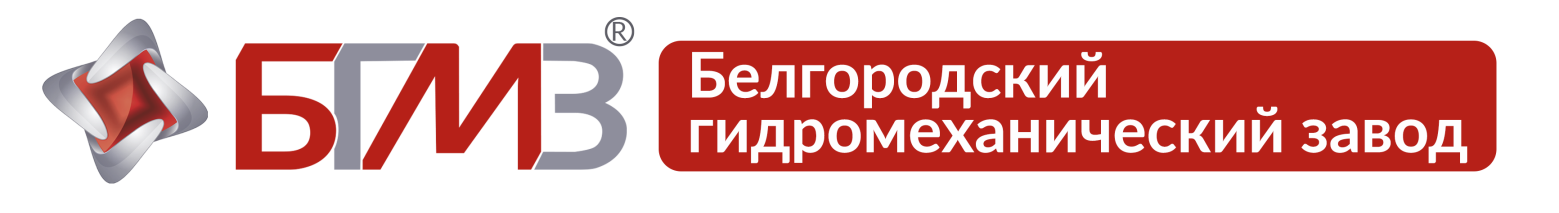 8-800-700-98-64sales@screw-pump.ruwww.screw-pump.ruИНН 3123322691, ОГРН 1133123007907 308033, Белгородская обл., г. Белгород, ул. Щорса, д.45Н, этаж 2, офис 5